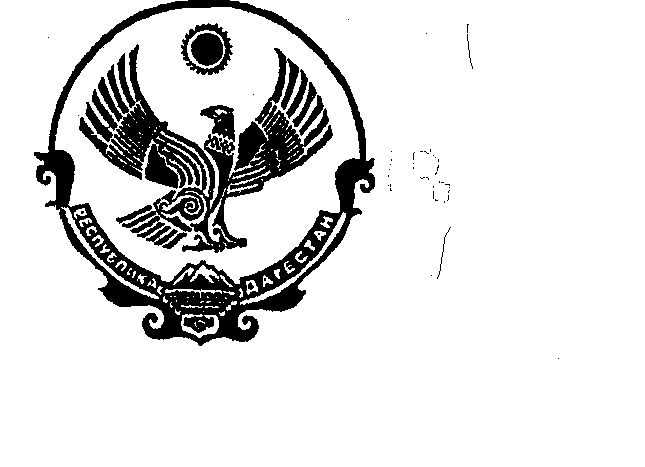 РЕСПУБЛИКА ДАГЕСТАНКОНТРОЛЬНО-СЧЕТНАЯ ПАЛАТАМУНИЦИПАЛЬНОГО РАЙОНА «ЦУНТИНСКИЙ РАЙОН» 368412  Цунтинский район                                                                                                                                            с.Кидеро«      »_________________20___г.                                                                         №_________Утверждаю:Председатель КСПМ.Р. «Цунтинский район»М.Халилов«28»декабрь 2014 годаПланРаботы контрольно-счетной палатыМ.Р. «Цунтинский район» на 2015 год Председатель КСП	М.Р. «Цунтинский район»                                                   М.Халилов.№Содержание работСроки исполненияОтветственныйза исполнение контрольного мероприятияОснование для включения в план123451.Контрольные мероприятия1.Контрольные мероприятия1.Контрольные мероприятия1.Контрольные мероприятия1.Контрольные мероприятия1.1Комплексные ревизии и тематические проверки1.1.1.Проверка соблюдения законодательства, при формировании и исполнении бюджета АСП целевого и эффективного использования бюджетных средств в 2014 году.АСП «сельсовет Хибятлинский» АСП «сельсовет Кидеринский»АСП «сельсовет Кимятлинский»АСП «сельсовет Шауринский»АСП «сельсовет Шаитлинский»АСП «сельсовет Тляцудинский»АСП «сельсовет Шопихский»февральавгустиюльиюньмартапрельмайИнспектор КСПСоглашения,ПредложенияКСП1.1.2.Проверка целевого и эффективного использования бюджетных средств выделенных в 2014 году.Собрание депутатовМ.Р. «Цунтинский район» МКОУ «Асахская СОШ»МКОУ «Мококская СОШ»МКОУ «Цебариская СОШ»январьсентябрьоктябрьноябрьИнспектор КСП Предложение КСППредложения КСП1.1.3.Проверка целевого использования бюджетных средств, выделенных на 2014 год.ОСДЖКХ  февральИнспектор КСППредложение КСП1.1.4.Проверки документальные, по заявлениям граждан, по требованиям правоохранительных   органов, по постановлениям и распоряжениям Собрания депутатов и администрации М.Р.«Цунтинский район»В течение года по мере поступления.Председатель КСППредложения КСП2. Оперативный контроль2. Оперативный контроль2. Оперативный контроль2. Оперативный контроль2. Оперативный контроль2.1.Оперативный контроль, за соблюдением бюджетного законодательства, участниками бюджетного процессаМ.Р. «Цунтинский район»   В течение 2015 годаПредседатель КСППредложение КСП2.2.Ход исполнения сметдоходов и расходов, бюджетополучателями.М.Р. «Цунтинский район»В течение финансового года.Председатель КСППредложение КСП2.3.Формирование бюджетов и их исполнение АСП М.Р. «Цунтинский район»В периоде формирования и исполнения бюджетного АСП Председатель КСППредложение КСП2.4.Оперативный контроль за исполнение решений контрольно-счетной палаты.В течение 2015 годаПредседатель КСППредложение КСП3. Экспертно-аналитическая деятельность3. Экспертно-аналитическая деятельность3. Экспертно-аналитическая деятельность3. Экспертно-аналитическая деятельность3. Экспертно-аналитическая деятельность3.1.Анализ полноты  и дальнейшего развития налоговой базы местного бюджета М.Р. «Цунтинский район» 1 квартал 2015 годаПредседатель КСП Предложение КСП3.2.Экспертиза проектов законодательных и иных нормативных правовых актов по бюджетно-финансовым вопросам. В течение 2015 годаПредседатель КСППредложение КСП3.3.Отчет о работе контрольно-счетной палаты, М.Р. «Цунтинский район»Декабрь 2015 годаПредседатель КСППредложение КСП4. Анализ и исследование нарушений, отклонений в бюджетном процессе, подготовка предложений по их устранению, а так же по совершенствованию бюджетного законодательства.4. Анализ и исследование нарушений, отклонений в бюджетном процессе, подготовка предложений по их устранению, а так же по совершенствованию бюджетного законодательства.4. Анализ и исследование нарушений, отклонений в бюджетном процессе, подготовка предложений по их устранению, а так же по совершенствованию бюджетного законодательства.4. Анализ и исследование нарушений, отклонений в бюджетном процессе, подготовка предложений по их устранению, а так же по совершенствованию бюджетного законодательства.4. Анализ и исследование нарушений, отклонений в бюджетном процессе, подготовка предложений по их устранению, а так же по совершенствованию бюджетного законодательства.4.1.Анализ соответствия бюджетного процесса М.Р. «Цунтинский район» Бюджетному кодексу Р.Ф., закону Р.Д. « О бюджетном процессе межбюджетных отношениях в Р.Д., на 2015 год.  В течение 2015 годаПредседатель КСППредложение КСП5. Подготовка заключений на проект постановления «Собрания депутатов М.Р. «Цунтинский район»  «Исполнение бюджета района за 2014 год»5. Подготовка заключений на проект постановления «Собрания депутатов М.Р. «Цунтинский район»  «Исполнение бюджета района за 2014 год»5. Подготовка заключений на проект постановления «Собрания депутатов М.Р. «Цунтинский район»  «Исполнение бюджета района за 2014 год»5. Подготовка заключений на проект постановления «Собрания депутатов М.Р. «Цунтинский район»  «Исполнение бюджета района за 2014 год»5. Подготовка заключений на проект постановления «Собрания депутатов М.Р. «Цунтинский район»  «Исполнение бюджета района за 2014 год»5.1.Подготовка заключения на проект постановления Собрания депутатов М.Р. «Цунтинский район». Исполнение бюджета района за 2014 год  До 30 апреля 2015 годаПредседатель КСППредложение КСП6. Организационно-методическая работа6. Организационно-методическая работа6. Организационно-методическая работа6. Организационно-методическая работа6. Организационно-методическая работа6.1.Освещение деятельности контрольно-счетной палаты М.Р. «Цунтинский район» в СМИ1 раз кварталПредседатель КСППредложение КСП